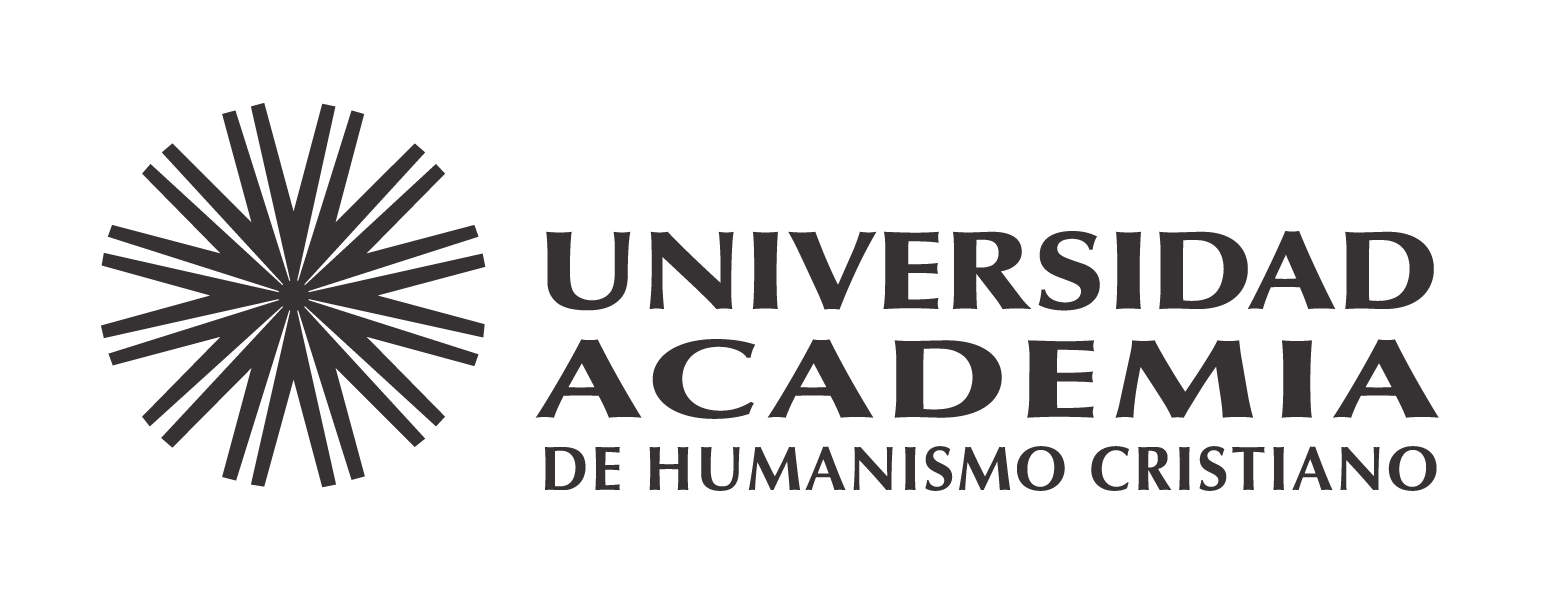 ConvocatoriaLa Revista de la Academia invita a presentar colaboraciones al dossier temático Comunicación y Diseño en el escenario de América Latina, correspondiente al Nº 36, que será publicado en diciembre de 2023.La Universidad Academia de Humanismo Cristiano de Chile, consciente de su misión de promover la discusión en torno a las comunicaciones y su vinculación a las nuevas tecnologías y al diseño, invita a las comunidades de investigación, docencia y vinculación del medio del área a reflexionar y debatir los desafíos y nuevos tiempos en la disciplina.El mundo cambia, la manera en que nos comunicamos ha mutado evolucionando de manera más tecnológica y visual. Como actores relevantes de las transformaciones globales, las personas dedicadas a las disciplinas de Comunicación y Diseño debemos responder a las nuevas e inquietantes preguntas respecto a nuestro quehacer y, sobre todo, re-valorar la importancia del ejercicio de la profesión como un instrumento de cambio hacia una nueva humanidad y vida en el planeta.En un mundo de movimiento permanente, donde los hechos suceden y tensionan las nuevas relaciones, el preguntarnos cuál es nuestro rol y responsabilidad en tiempos de cambios es una urgencia y una prioridad. Las áreas de comunicación y diseño tienen un rol importante para enfrentar estos nuevos tiempos y encontrar respuestas en conjunto que aúnen miradas, que generen nuevos diálogos y que estrechen lazos que regularmente estás separados.Se invita a colaborar con artículos y comentarios de libros atingentes a la temática del dossier, considerando las siguientes líneas de investigación:1. Investigaciones sobre el campo de la comunicación y diseño digital.2. Investigaciones sobre el campo de la comunicación y el diseño social.3. Investigaciones sobre el campo en género, diversidades y migración en áreas de comunicación y diseño.4. Investigaciones en epistemologías y metodologías de la comunicación y el diseño.5. Investigaciones en el campo de la imagen, audiovisual, radiofónico y gestión editorial.6. Investigación en el área de la industria creativa y/o cultural, historia del diseño opatrimonial.7. Investigación en el área de la publicidad.8. Investigaciones en otras áreas que vinculen a la comunicación y el diseño.9.- Investigaciones en materia de derechos humanos relativas a comunicación y diseño.El plazo de recepción de las colaboraciones vence el día viernes 3 de noviembre de 2023. Enviar los artículos a través de la plataforma OJS, donde pueden encontrarse las exigencias formales que estos deben cumplir: http://revistas.academia.cl/index.php/academiaCualquier duda o consulta escribir a: revista.academia@academia.clCoordinador del dossier: Felipe Cisterna Chávez. Magíster en Ciencias de la Comunicación. Académico de la Universidad Academia de Humanismo Cristiano. Correo: fcisterna@academia.cl